Flå kommune  3539 Flå 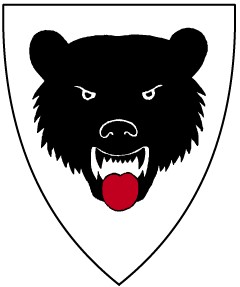 Henvendelse til Koordinerende enhet (KE)  Henvendelsen gjelder  Kontaktpersoner (Foresatte/ andre nære personer)  Bakgrunn for henvendelsen (beskriv kort situasjonen) Hva er det ønskelig at KE skal hjelpe til med? (Oppnevne koordinator, opprette ansvarsgruppe, sette i gang arbeidet med individuell plan, annet) Henvendelsen kommer fra (instans eller person):  Jeg samtykker i henvendelsen til Koordinerende enhet og at KE kan innhetene og utveksle nødvendige opplysninger om meg fra/med relevante instanser og fagpersoner under behandling av henvendelsen.  Etter mottatt henvendelse vil KE ta kontakt med den henvendelsen gjelder, eller foresatte.  Navn Fødselsdato Adresse Telefonnr. Navn Telefonnr. Adresse Sted/dato Underskrift  Sted/dato  Underskrift  